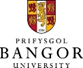 HAEN 2 - ASESIAD AROLYGU IECHYD HAVS (SYNDROM DIRGRYNU LLAW/BRAICH) Mae'r asesiad hwn i'w gwblhau gan bawb sy'n defnyddio offer dirgrynu llaw ar hyn o bryd (gan gynnwys peiriannau dirgrynu a dywysir â llaw) neu'r bobl hynny sydd wedi'u defnyddio yn ystod y ddwy flynedd ddiwethaf. Bydd yr Ymarferydd Iechyd Galwedigaethol (OHP) yn defnyddio'r wybodaeth hon er mwyn rhoi arweiniad i chi a Phrifysgol Bangor ar eich ffitrwydd i weithio gydag offer dirgrynol. Gallai hyn gynnwys yr angen i chi ddod i gael asesiad meddygol manylach.Enw/Swydd (OHP): 		Llofnod: 		Dyddiad: 	Manylion a Dyddiadau1Ydych chi'n defnyddio offer dirgrynu llaw yn y gwaith?Blwyddyn y bu i chi ddechrau eu defnyddio: 2Os mai asesiad adolygu yw hwn, a ydych wedi defnyddio offer dirgrynu llaw yn y gwaith ers eich asesiad diwethaf?3Ydych chi'n cael diffyg teimlad/pinnau bach yn eich bysedd sy'n para mwy nag 20 munud ar ôl defnyddio offer sy'n dirgrynu?4Ydych chi'n cael diffyg teimlad neu binnau bach yn eich bysedd ar unrhyw adeg arall?	5Ydych chi'n deffro yn y nos gyda phoen, pinnau bach neu ddiffyg teimlad yn eich llaw neu arddwrn?6Ydy eich bysedd chi, neu ran o’ch bysedd chi, erioed wedi troi’n wyn pan mae hi’n oer? (mae’r bys i gyd, neu ran ohono, yn troi’n wyn, gyda ffin amlwg ac yna cochni.)7Os ydych chi wedi sylwi ar unrhyw un o'r symptomau a nodir yng nghwestiynau 3-6, a ydyn nhw'n ei gwneud hi'n anoddach gweithio y tu allan yn yr oerfel nag yn eich asesiad diwethaf?8Ydych chi'n cael unrhyw broblemau eraill gyda'ch dwylo neu freichiau?9Ydych chi erioed wedi cael trafferth codi pethau bach iawn fel sgriwiau neu fotymau, neu agor jariau tynn?10Ydych chi wedi sylwi ar unrhyw symptomau eraill ers eich asesiad diwethaf, a allai fod yn gysylltiedig â gweithio gydag offer dirgrynu yn eich barn chi?CANLYNIAD: Cyfeiriwyd am asesiad pellachCANLYNIAD: Cyfeiriwyd am asesiad pellachCynllunio / amserlen arolygu dilynol?  (h.y. Haen 2 - 12 mis, Haen 3 - 12 mis, wedi'i gyfeirio am asesiad pellach)Cynllunio / amserlen arolygu dilynol?  (h.y. Haen 2 - 12 mis, Haen 3 - 12 mis, wedi'i gyfeirio am asesiad pellach)Cynllunio / amserlen arolygu dilynol?  (h.y. Haen 2 - 12 mis, Haen 3 - 12 mis, wedi'i gyfeirio am asesiad pellach)Cynllunio / amserlen arolygu dilynol?  (h.y. Haen 2 - 12 mis, Haen 3 - 12 mis, wedi'i gyfeirio am asesiad pellach)